L’OPTION LCE AU COLLEGE …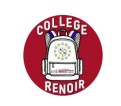 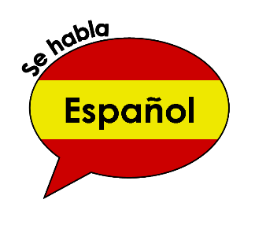 Comme chaque année depuis 2018, nous proposons aux futur(e)s élèves de 4è une option en langue espagnole : Langues et Cultures Européennes (LCE)EN QUOI CONSISTE-T-ELLE ?1h d’Histoire-Géo-EMC en espagnol/semaine (enseignement dispensé par Mme GIBIER)1h d’espagnol/semaine (enseignement dispensé par Mmes DUPRE et PEREIRA)Il s’agit donc d’une option de 2h débutée en 4ème et poursuivie en 3èmeDANS QUEL BUT LA CHOISIR ?-> Pratiquer une langue vivante (l’espagnol) 2h de + par semaine afin de développer des compétences linguistiques.-> Approfondir sa connaissance de la culture hispanophone.-> Se sentir davantage citoyen européen et développer une envie de découvrir le monde.-> Se lancer dans des projets à l’échelle du collège et de l’UE-> Après la 3e, possibilité de candidater pour les Sections Européennes des Lycées(Classe européenne espagnol au LEF à Montargis et à Jean Zay à Orléans).A QUI S’ADRESSE-T-ELLE ?- Tout élève hispanisant et motivé, qui n’a pas peur de participer. - Tout élève capable d’absorber une charge de travail supplémentaire. COMMENT S’INSCRIT-ON?Si votre enfant est intéressé par cet enseignement de 2h supplémentaires par semaine, le coupon joint devra être remis signé et complété avant le 15/06 à sa professeure d’espagnol.QUELLES SONT LES CONDITIONS D’ADMISSION ?	1. Les candidatures seront examinées en Conseil de Classe. Un avis sera émis : Favorable – Réservé – Défavorable.	2. Le nombre de places étant limité à 20 élèves, si le nombre d’élèves ayant reçu un avis favorable est supérieur à 20, une commission examinera les demandes. 3. L’établissement vous informera de la décision de la commission. 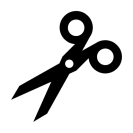 		Mmes DUPRE, GIBIER, et PEREIRA--------------------------------------------------------------------------------------------------------Je soussigné(e) M/Mme ……………………………………………………………………………...., responsable de l’enfant ………………………………………………………………………..…, en classe de 5ème ……, souhaite l’inscrire pour 2 ans à l’option LCE.		Signature du responsable :			Signature de l’élève :